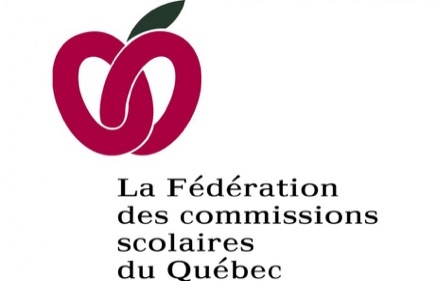 DEMANDE DE RÉAFFECTATION CE FORMULAIRE EST DESTINÉ AUX PERSONNES SALARIÉES APTES AU TRAVAIL, QUI APPARTIENNENT À UN GROUPE D’INDIVIDUS CONSIDÉRÉ À RISQUE PLUS ÉLEVÉ DE COMPLICATIONS GRAVES EN CAS D’INFECTION À LA COVID-19 PAR LES AUTORITÉS DE SANTÉ PUBLIQUE, OU QUI RÉSIDE AVEC UNE PERSONNE APPARTENANT À L’UN DE CES GROUPES.La commission scolaire est soucieuse protéger l’ensemble de son personnel et des élèves des risques que présente la Covid-19. Des mesures de prévention efficaces sont mises en place et la collaboration de tous et chacun est demandée afin de les respecter. Toutefois, en raison des risques plus élevé que présente la Covid-19 auprès de certains groupes d’individus, des mesures particulières doivent parfois être considérées. Si vous, ou une personne avec qui vous résidez, faites partie d’un groupe identifié par les autorités de santé publique québécoise, nous vous invitons à remplir ce formulaire et à nous le retourner dans les meilleurs délais.Ce formulaire est à remplir et à transmettre à la commission scolaire dans les meilleurs délais.  IDENTIFICATION   IDENTIFICATION   IDENTIFICATION   IDENTIFICATION   IDENTIFICATION   IDENTIFICATION NOM :NOM :NOM :PRÉNOM :PRÉNOM :PRÉNOM :MATRICULE :MATRICULE :MATRICULE :TITRE D’EMPLOI :TITRE D’EMPLOI :TITRE D’EMPLOI :ADRESSE :ADRESSE :ADRESSE :ADRESSE :ADRESSE :ADRESSE :TÉLÉPHONE : TÉLÉPHONE : TÉLÉPHONE : DATE DE NAISSANCE :              /              /         ANNÉE     MOIS      JOUR              /              /         ANNÉE     MOIS      JOUR  APPARTENANCE À UN GROUPE D’INDIVIDUS À RISQUE  APPARTENANCE À UN GROUPE D’INDIVIDUS À RISQUE  APPARTENANCE À UN GROUPE D’INDIVIDUS À RISQUE  APPARTENANCE À UN GROUPE D’INDIVIDUS À RISQUE  APPARTENANCE À UN GROUPE D’INDIVIDUS À RISQUE  APPARTENANCE À UN GROUPE D’INDIVIDUS À RISQUE                J’appartiens à un                  groupe d’individus                à risque             Je réside avec une              personne appartenant                                              à un groupe d’individus             à risque          Conjoint(e)              Parent                               Enfant                      Autre          âge :  _____             précisez :  _______          Conjoint(e)              Parent                               Enfant                      Autre          âge :  _____             précisez :  _______          Conjoint(e)              Parent                               Enfant                      Autre          âge :  _____             précisez :  _______          Conjoint(e)              Parent                               Enfant                      Autre          âge :  _____             précisez :  _______Personnes âgées de 70 ans et plusPersonnes ayant une condition médicale sous-jacente (ex. : maladies pulmonaires chroniques, troubles cardiaques, insuffisance rénale)         Précisez le diagnostic :     ________________________________________________________         Précisez les traitements :  _____________________________________________________Personnes ayant un système immunitaire affaibli (ex. : chimiothérapie)         Précisez la cause :   ____________________________________________________________Personnes âgées de 70 ans et plusPersonnes ayant une condition médicale sous-jacente (ex. : maladies pulmonaires chroniques, troubles cardiaques, insuffisance rénale)         Précisez le diagnostic :     ________________________________________________________         Précisez les traitements :  _____________________________________________________Personnes ayant un système immunitaire affaibli (ex. : chimiothérapie)         Précisez la cause :   ____________________________________________________________Personnes âgées de 70 ans et plusPersonnes ayant une condition médicale sous-jacente (ex. : maladies pulmonaires chroniques, troubles cardiaques, insuffisance rénale)         Précisez le diagnostic :     ________________________________________________________         Précisez les traitements :  _____________________________________________________Personnes ayant un système immunitaire affaibli (ex. : chimiothérapie)         Précisez la cause :   ____________________________________________________________Personnes âgées de 70 ans et plusPersonnes ayant une condition médicale sous-jacente (ex. : maladies pulmonaires chroniques, troubles cardiaques, insuffisance rénale)         Précisez le diagnostic :     ________________________________________________________         Précisez les traitements :  _____________________________________________________Personnes ayant un système immunitaire affaibli (ex. : chimiothérapie)         Précisez la cause :   ____________________________________________________________Personnes âgées de 70 ans et plusPersonnes ayant une condition médicale sous-jacente (ex. : maladies pulmonaires chroniques, troubles cardiaques, insuffisance rénale)         Précisez le diagnostic :     ________________________________________________________         Précisez les traitements :  _____________________________________________________Personnes ayant un système immunitaire affaibli (ex. : chimiothérapie)         Précisez la cause :   ____________________________________________________________Personnes âgées de 70 ans et plusPersonnes ayant une condition médicale sous-jacente (ex. : maladies pulmonaires chroniques, troubles cardiaques, insuffisance rénale)         Précisez le diagnostic :     ________________________________________________________         Précisez les traitements :  _____________________________________________________Personnes ayant un système immunitaire affaibli (ex. : chimiothérapie)         Précisez la cause :   ____________________________________________________________       Y A-T-IL DES COMMENTAIRES OU DES PRÉCISIONS QUE VOUS SOUHAITEZ NOUS PARTAGER AU SUJET DE        VOTRE DEMANDE? (Facultatif)       Y A-T-IL DES COMMENTAIRES OU DES PRÉCISIONS QUE VOUS SOUHAITEZ NOUS PARTAGER AU SUJET DE        VOTRE DEMANDE? (Facultatif)       Y A-T-IL DES COMMENTAIRES OU DES PRÉCISIONS QUE VOUS SOUHAITEZ NOUS PARTAGER AU SUJET DE        VOTRE DEMANDE? (Facultatif)       Y A-T-IL DES COMMENTAIRES OU DES PRÉCISIONS QUE VOUS SOUHAITEZ NOUS PARTAGER AU SUJET DE        VOTRE DEMANDE? (Facultatif)       Y A-T-IL DES COMMENTAIRES OU DES PRÉCISIONS QUE VOUS SOUHAITEZ NOUS PARTAGER AU SUJET DE        VOTRE DEMANDE? (Facultatif)       Y A-T-IL DES COMMENTAIRES OU DES PRÉCISIONS QUE VOUS SOUHAITEZ NOUS PARTAGER AU SUJET DE        VOTRE DEMANDE? (Facultatif)  ATTESTATION ET AUTORISATION  ATTESTATION ET AUTORISATION  ATTESTATION ET AUTORISATION  ATTESTATION ET AUTORISATION  ATTESTATION ET AUTORISATIONINITIALES JE, SOUSSIGNÉ(E), ATTESTE QUE LES RENSEIGNEMENTS FOURNIS DANS LE PRÉSENT FORMULAIRE SONT COMPLETS ET EXACTS AU MEILLEUR DE MA CONNAISSANCE.       SUR DEMANDE, JE M’ENGAGE À FOURNIR, À LA COMMISSION SCOLAIRE, LES PIÈCES JUSTIFICATIVES NÉCESSAIRES.J’AUTORISE LA COMMISSION SCOLAIRE À COMMUNIQUER AVEC MON MÉDECIN OU MA CLINIQUE MÉDICALE AFIN DE VALIDER LES INFORMATIONS CONCERNANT MON ÉTAT DE SANTÉ INDIQUÉ DANS LE PRÉSENT FORMULAIRE.JE RECONNAIS QUE TOUTE FAUSSE DÉCLARATION POURRAIT ENTRAÎNER DES MESURES ADMINISTRATIVES OU DISCIPLINAIRES DE LA PART DE LA COMMISSION SCOLAIRE.JE, SOUSSIGNÉ(E), ATTESTE QUE LES RENSEIGNEMENTS FOURNIS DANS LE PRÉSENT FORMULAIRE SONT COMPLETS ET EXACTS AU MEILLEUR DE MA CONNAISSANCE.       SUR DEMANDE, JE M’ENGAGE À FOURNIR, À LA COMMISSION SCOLAIRE, LES PIÈCES JUSTIFICATIVES NÉCESSAIRES.J’AUTORISE LA COMMISSION SCOLAIRE À COMMUNIQUER AVEC MON MÉDECIN OU MA CLINIQUE MÉDICALE AFIN DE VALIDER LES INFORMATIONS CONCERNANT MON ÉTAT DE SANTÉ INDIQUÉ DANS LE PRÉSENT FORMULAIRE.JE RECONNAIS QUE TOUTE FAUSSE DÉCLARATION POURRAIT ENTRAÎNER DES MESURES ADMINISTRATIVES OU DISCIPLINAIRES DE LA PART DE LA COMMISSION SCOLAIRE.JE, SOUSSIGNÉ(E), ATTESTE QUE LES RENSEIGNEMENTS FOURNIS DANS LE PRÉSENT FORMULAIRE SONT COMPLETS ET EXACTS AU MEILLEUR DE MA CONNAISSANCE.       SUR DEMANDE, JE M’ENGAGE À FOURNIR, À LA COMMISSION SCOLAIRE, LES PIÈCES JUSTIFICATIVES NÉCESSAIRES.J’AUTORISE LA COMMISSION SCOLAIRE À COMMUNIQUER AVEC MON MÉDECIN OU MA CLINIQUE MÉDICALE AFIN DE VALIDER LES INFORMATIONS CONCERNANT MON ÉTAT DE SANTÉ INDIQUÉ DANS LE PRÉSENT FORMULAIRE.JE RECONNAIS QUE TOUTE FAUSSE DÉCLARATION POURRAIT ENTRAÎNER DES MESURES ADMINISTRATIVES OU DISCIPLINAIRES DE LA PART DE LA COMMISSION SCOLAIRE.JE, SOUSSIGNÉ(E), ATTESTE QUE LES RENSEIGNEMENTS FOURNIS DANS LE PRÉSENT FORMULAIRE SONT COMPLETS ET EXACTS AU MEILLEUR DE MA CONNAISSANCE.       SUR DEMANDE, JE M’ENGAGE À FOURNIR, À LA COMMISSION SCOLAIRE, LES PIÈCES JUSTIFICATIVES NÉCESSAIRES.J’AUTORISE LA COMMISSION SCOLAIRE À COMMUNIQUER AVEC MON MÉDECIN OU MA CLINIQUE MÉDICALE AFIN DE VALIDER LES INFORMATIONS CONCERNANT MON ÉTAT DE SANTÉ INDIQUÉ DANS LE PRÉSENT FORMULAIRE.JE RECONNAIS QUE TOUTE FAUSSE DÉCLARATION POURRAIT ENTRAÎNER DES MESURES ADMINISTRATIVES OU DISCIPLINAIRES DE LA PART DE LA COMMISSION SCOLAIRE.JE, SOUSSIGNÉ(E), ATTESTE QUE LES RENSEIGNEMENTS FOURNIS DANS LE PRÉSENT FORMULAIRE SONT COMPLETS ET EXACTS AU MEILLEUR DE MA CONNAISSANCE.       SUR DEMANDE, JE M’ENGAGE À FOURNIR, À LA COMMISSION SCOLAIRE, LES PIÈCES JUSTIFICATIVES NÉCESSAIRES.J’AUTORISE LA COMMISSION SCOLAIRE À COMMUNIQUER AVEC MON MÉDECIN OU MA CLINIQUE MÉDICALE AFIN DE VALIDER LES INFORMATIONS CONCERNANT MON ÉTAT DE SANTÉ INDIQUÉ DANS LE PRÉSENT FORMULAIRE.JE RECONNAIS QUE TOUTE FAUSSE DÉCLARATION POURRAIT ENTRAÎNER DES MESURES ADMINISTRATIVES OU DISCIPLINAIRES DE LA PART DE LA COMMISSION SCOLAIRE.JE, SOUSSIGNÉ(E), ATTESTE QUE LES RENSEIGNEMENTS FOURNIS DANS LE PRÉSENT FORMULAIRE SONT COMPLETS ET EXACTS AU MEILLEUR DE MA CONNAISSANCE.       SUR DEMANDE, JE M’ENGAGE À FOURNIR, À LA COMMISSION SCOLAIRE, LES PIÈCES JUSTIFICATIVES NÉCESSAIRES.J’AUTORISE LA COMMISSION SCOLAIRE À COMMUNIQUER AVEC MON MÉDECIN OU MA CLINIQUE MÉDICALE AFIN DE VALIDER LES INFORMATIONS CONCERNANT MON ÉTAT DE SANTÉ INDIQUÉ DANS LE PRÉSENT FORMULAIRE.JE RECONNAIS QUE TOUTE FAUSSE DÉCLARATION POURRAIT ENTRAÎNER DES MESURES ADMINISTRATIVES OU DISCIPLINAIRES DE LA PART DE LA COMMISSION SCOLAIRE.JE, SOUSSIGNÉ(E), ATTESTE QUE LES RENSEIGNEMENTS FOURNIS DANS LE PRÉSENT FORMULAIRE SONT COMPLETS ET EXACTS AU MEILLEUR DE MA CONNAISSANCE.       SUR DEMANDE, JE M’ENGAGE À FOURNIR, À LA COMMISSION SCOLAIRE, LES PIÈCES JUSTIFICATIVES NÉCESSAIRES.J’AUTORISE LA COMMISSION SCOLAIRE À COMMUNIQUER AVEC MON MÉDECIN OU MA CLINIQUE MÉDICALE AFIN DE VALIDER LES INFORMATIONS CONCERNANT MON ÉTAT DE SANTÉ INDIQUÉ DANS LE PRÉSENT FORMULAIRE.JE RECONNAIS QUE TOUTE FAUSSE DÉCLARATION POURRAIT ENTRAÎNER DES MESURES ADMINISTRATIVES OU DISCIPLINAIRES DE LA PART DE LA COMMISSION SCOLAIRE.JE, SOUSSIGNÉ(E), ATTESTE QUE LES RENSEIGNEMENTS FOURNIS DANS LE PRÉSENT FORMULAIRE SONT COMPLETS ET EXACTS AU MEILLEUR DE MA CONNAISSANCE.       SUR DEMANDE, JE M’ENGAGE À FOURNIR, À LA COMMISSION SCOLAIRE, LES PIÈCES JUSTIFICATIVES NÉCESSAIRES.J’AUTORISE LA COMMISSION SCOLAIRE À COMMUNIQUER AVEC MON MÉDECIN OU MA CLINIQUE MÉDICALE AFIN DE VALIDER LES INFORMATIONS CONCERNANT MON ÉTAT DE SANTÉ INDIQUÉ DANS LE PRÉSENT FORMULAIRE.JE RECONNAIS QUE TOUTE FAUSSE DÉCLARATION POURRAIT ENTRAÎNER DES MESURES ADMINISTRATIVES OU DISCIPLINAIRES DE LA PART DE LA COMMISSION SCOLAIRE.JE, SOUSSIGNÉ(E), ATTESTE QUE LES RENSEIGNEMENTS FOURNIS DANS LE PRÉSENT FORMULAIRE SONT COMPLETS ET EXACTS AU MEILLEUR DE MA CONNAISSANCE.       SUR DEMANDE, JE M’ENGAGE À FOURNIR, À LA COMMISSION SCOLAIRE, LES PIÈCES JUSTIFICATIVES NÉCESSAIRES.J’AUTORISE LA COMMISSION SCOLAIRE À COMMUNIQUER AVEC MON MÉDECIN OU MA CLINIQUE MÉDICALE AFIN DE VALIDER LES INFORMATIONS CONCERNANT MON ÉTAT DE SANTÉ INDIQUÉ DANS LE PRÉSENT FORMULAIRE.JE RECONNAIS QUE TOUTE FAUSSE DÉCLARATION POURRAIT ENTRAÎNER DES MESURES ADMINISTRATIVES OU DISCIPLINAIRES DE LA PART DE LA COMMISSION SCOLAIRE.JE, SOUSSIGNÉ(E), ATTESTE QUE LES RENSEIGNEMENTS FOURNIS DANS LE PRÉSENT FORMULAIRE SONT COMPLETS ET EXACTS AU MEILLEUR DE MA CONNAISSANCE.       SUR DEMANDE, JE M’ENGAGE À FOURNIR, À LA COMMISSION SCOLAIRE, LES PIÈCES JUSTIFICATIVES NÉCESSAIRES.J’AUTORISE LA COMMISSION SCOLAIRE À COMMUNIQUER AVEC MON MÉDECIN OU MA CLINIQUE MÉDICALE AFIN DE VALIDER LES INFORMATIONS CONCERNANT MON ÉTAT DE SANTÉ INDIQUÉ DANS LE PRÉSENT FORMULAIRE.JE RECONNAIS QUE TOUTE FAUSSE DÉCLARATION POURRAIT ENTRAÎNER DES MESURES ADMINISTRATIVES OU DISCIPLINAIRES DE LA PART DE LA COMMISSION SCOLAIRE.JE, SOUSSIGNÉ(E), ATTESTE QUE LES RENSEIGNEMENTS FOURNIS DANS LE PRÉSENT FORMULAIRE SONT COMPLETS ET EXACTS AU MEILLEUR DE MA CONNAISSANCE.       SUR DEMANDE, JE M’ENGAGE À FOURNIR, À LA COMMISSION SCOLAIRE, LES PIÈCES JUSTIFICATIVES NÉCESSAIRES.J’AUTORISE LA COMMISSION SCOLAIRE À COMMUNIQUER AVEC MON MÉDECIN OU MA CLINIQUE MÉDICALE AFIN DE VALIDER LES INFORMATIONS CONCERNANT MON ÉTAT DE SANTÉ INDIQUÉ DANS LE PRÉSENT FORMULAIRE.JE RECONNAIS QUE TOUTE FAUSSE DÉCLARATION POURRAIT ENTRAÎNER DES MESURES ADMINISTRATIVES OU DISCIPLINAIRES DE LA PART DE LA COMMISSION SCOLAIRE.JE, SOUSSIGNÉ(E), ATTESTE QUE LES RENSEIGNEMENTS FOURNIS DANS LE PRÉSENT FORMULAIRE SONT COMPLETS ET EXACTS AU MEILLEUR DE MA CONNAISSANCE.       SUR DEMANDE, JE M’ENGAGE À FOURNIR, À LA COMMISSION SCOLAIRE, LES PIÈCES JUSTIFICATIVES NÉCESSAIRES.J’AUTORISE LA COMMISSION SCOLAIRE À COMMUNIQUER AVEC MON MÉDECIN OU MA CLINIQUE MÉDICALE AFIN DE VALIDER LES INFORMATIONS CONCERNANT MON ÉTAT DE SANTÉ INDIQUÉ DANS LE PRÉSENT FORMULAIRE.JE RECONNAIS QUE TOUTE FAUSSE DÉCLARATION POURRAIT ENTRAÎNER DES MESURES ADMINISTRATIVES OU DISCIPLINAIRES DE LA PART DE LA COMMISSION SCOLAIRE.JE, SOUSSIGNÉ(E), ATTESTE QUE LES RENSEIGNEMENTS FOURNIS DANS LE PRÉSENT FORMULAIRE SONT COMPLETS ET EXACTS AU MEILLEUR DE MA CONNAISSANCE.       SUR DEMANDE, JE M’ENGAGE À FOURNIR, À LA COMMISSION SCOLAIRE, LES PIÈCES JUSTIFICATIVES NÉCESSAIRES.J’AUTORISE LA COMMISSION SCOLAIRE À COMMUNIQUER AVEC MON MÉDECIN OU MA CLINIQUE MÉDICALE AFIN DE VALIDER LES INFORMATIONS CONCERNANT MON ÉTAT DE SANTÉ INDIQUÉ DANS LE PRÉSENT FORMULAIRE.JE RECONNAIS QUE TOUTE FAUSSE DÉCLARATION POURRAIT ENTRAÎNER DES MESURES ADMINISTRATIVES OU DISCIPLINAIRES DE LA PART DE LA COMMISSION SCOLAIRE.JE, SOUSSIGNÉ(E), ATTESTE QUE LES RENSEIGNEMENTS FOURNIS DANS LE PRÉSENT FORMULAIRE SONT COMPLETS ET EXACTS AU MEILLEUR DE MA CONNAISSANCE.       SUR DEMANDE, JE M’ENGAGE À FOURNIR, À LA COMMISSION SCOLAIRE, LES PIÈCES JUSTIFICATIVES NÉCESSAIRES.J’AUTORISE LA COMMISSION SCOLAIRE À COMMUNIQUER AVEC MON MÉDECIN OU MA CLINIQUE MÉDICALE AFIN DE VALIDER LES INFORMATIONS CONCERNANT MON ÉTAT DE SANTÉ INDIQUÉ DANS LE PRÉSENT FORMULAIRE.JE RECONNAIS QUE TOUTE FAUSSE DÉCLARATION POURRAIT ENTRAÎNER DES MESURES ADMINISTRATIVES OU DISCIPLINAIRES DE LA PART DE LA COMMISSION SCOLAIRE.JE, SOUSSIGNÉ(E), ATTESTE QUE LES RENSEIGNEMENTS FOURNIS DANS LE PRÉSENT FORMULAIRE SONT COMPLETS ET EXACTS AU MEILLEUR DE MA CONNAISSANCE.       SUR DEMANDE, JE M’ENGAGE À FOURNIR, À LA COMMISSION SCOLAIRE, LES PIÈCES JUSTIFICATIVES NÉCESSAIRES.J’AUTORISE LA COMMISSION SCOLAIRE À COMMUNIQUER AVEC MON MÉDECIN OU MA CLINIQUE MÉDICALE AFIN DE VALIDER LES INFORMATIONS CONCERNANT MON ÉTAT DE SANTÉ INDIQUÉ DANS LE PRÉSENT FORMULAIRE.JE RECONNAIS QUE TOUTE FAUSSE DÉCLARATION POURRAIT ENTRAÎNER DES MESURES ADMINISTRATIVES OU DISCIPLINAIRES DE LA PART DE LA COMMISSION SCOLAIRE.JE, SOUSSIGNÉ(E), ATTESTE QUE LES RENSEIGNEMENTS FOURNIS DANS LE PRÉSENT FORMULAIRE SONT COMPLETS ET EXACTS AU MEILLEUR DE MA CONNAISSANCE.       SUR DEMANDE, JE M’ENGAGE À FOURNIR, À LA COMMISSION SCOLAIRE, LES PIÈCES JUSTIFICATIVES NÉCESSAIRES.J’AUTORISE LA COMMISSION SCOLAIRE À COMMUNIQUER AVEC MON MÉDECIN OU MA CLINIQUE MÉDICALE AFIN DE VALIDER LES INFORMATIONS CONCERNANT MON ÉTAT DE SANTÉ INDIQUÉ DANS LE PRÉSENT FORMULAIRE.JE RECONNAIS QUE TOUTE FAUSSE DÉCLARATION POURRAIT ENTRAÎNER DES MESURES ADMINISTRATIVES OU DISCIPLINAIRES DE LA PART DE LA COMMISSION SCOLAIRE.JE, SOUSSIGNÉ(E), ATTESTE QUE LES RENSEIGNEMENTS FOURNIS DANS LE PRÉSENT FORMULAIRE SONT COMPLETS ET EXACTS AU MEILLEUR DE MA CONNAISSANCE.       SUR DEMANDE, JE M’ENGAGE À FOURNIR, À LA COMMISSION SCOLAIRE, LES PIÈCES JUSTIFICATIVES NÉCESSAIRES.J’AUTORISE LA COMMISSION SCOLAIRE À COMMUNIQUER AVEC MON MÉDECIN OU MA CLINIQUE MÉDICALE AFIN DE VALIDER LES INFORMATIONS CONCERNANT MON ÉTAT DE SANTÉ INDIQUÉ DANS LE PRÉSENT FORMULAIRE.JE RECONNAIS QUE TOUTE FAUSSE DÉCLARATION POURRAIT ENTRAÎNER DES MESURES ADMINISTRATIVES OU DISCIPLINAIRES DE LA PART DE LA COMMISSION SCOLAIRE.JE, SOUSSIGNÉ(E), ATTESTE QUE LES RENSEIGNEMENTS FOURNIS DANS LE PRÉSENT FORMULAIRE SONT COMPLETS ET EXACTS AU MEILLEUR DE MA CONNAISSANCE.       SUR DEMANDE, JE M’ENGAGE À FOURNIR, À LA COMMISSION SCOLAIRE, LES PIÈCES JUSTIFICATIVES NÉCESSAIRES.J’AUTORISE LA COMMISSION SCOLAIRE À COMMUNIQUER AVEC MON MÉDECIN OU MA CLINIQUE MÉDICALE AFIN DE VALIDER LES INFORMATIONS CONCERNANT MON ÉTAT DE SANTÉ INDIQUÉ DANS LE PRÉSENT FORMULAIRE.JE RECONNAIS QUE TOUTE FAUSSE DÉCLARATION POURRAIT ENTRAÎNER DES MESURES ADMINISTRATIVES OU DISCIPLINAIRES DE LA PART DE LA COMMISSION SCOLAIRE.JE, SOUSSIGNÉ(E), ATTESTE QUE LES RENSEIGNEMENTS FOURNIS DANS LE PRÉSENT FORMULAIRE SONT COMPLETS ET EXACTS AU MEILLEUR DE MA CONNAISSANCE.       SUR DEMANDE, JE M’ENGAGE À FOURNIR, À LA COMMISSION SCOLAIRE, LES PIÈCES JUSTIFICATIVES NÉCESSAIRES.J’AUTORISE LA COMMISSION SCOLAIRE À COMMUNIQUER AVEC MON MÉDECIN OU MA CLINIQUE MÉDICALE AFIN DE VALIDER LES INFORMATIONS CONCERNANT MON ÉTAT DE SANTÉ INDIQUÉ DANS LE PRÉSENT FORMULAIRE.JE RECONNAIS QUE TOUTE FAUSSE DÉCLARATION POURRAIT ENTRAÎNER DES MESURES ADMINISTRATIVES OU DISCIPLINAIRES DE LA PART DE LA COMMISSION SCOLAIRE.JE, SOUSSIGNÉ(E), ATTESTE QUE LES RENSEIGNEMENTS FOURNIS DANS LE PRÉSENT FORMULAIRE SONT COMPLETS ET EXACTS AU MEILLEUR DE MA CONNAISSANCE.       SUR DEMANDE, JE M’ENGAGE À FOURNIR, À LA COMMISSION SCOLAIRE, LES PIÈCES JUSTIFICATIVES NÉCESSAIRES.J’AUTORISE LA COMMISSION SCOLAIRE À COMMUNIQUER AVEC MON MÉDECIN OU MA CLINIQUE MÉDICALE AFIN DE VALIDER LES INFORMATIONS CONCERNANT MON ÉTAT DE SANTÉ INDIQUÉ DANS LE PRÉSENT FORMULAIRE.JE RECONNAIS QUE TOUTE FAUSSE DÉCLARATION POURRAIT ENTRAÎNER DES MESURES ADMINISTRATIVES OU DISCIPLINAIRES DE LA PART DE LA COMMISSION SCOLAIRE.  SIGNATURE DE LA PERSONNE SALARIÉE  SIGNATURE DE LA PERSONNE SALARIÉE  SIGNATURE DE LA PERSONNE SALARIÉE  DATE   DATE   DATE TAPPER VOTRE NOM, SUIVI DE « JE CONFIRME » FERA OFFICE DE SIGNATURE EN CAS DE TRANSMISSION ÉLECTRONIQUE.TAPPER VOTRE NOM, SUIVI DE « JE CONFIRME » FERA OFFICE DE SIGNATURE EN CAS DE TRANSMISSION ÉLECTRONIQUE.TAPPER VOTRE NOM, SUIVI DE « JE CONFIRME » FERA OFFICE DE SIGNATURE EN CAS DE TRANSMISSION ÉLECTRONIQUE./                        /ANNÉE          MOIS           JOUR/                        /ANNÉE          MOIS           JOUR/                        /ANNÉE          MOIS           JOUR